Никулин И.Н., Собянин Ф.И., Рабинович В.Г., Богачева Е.А.развитиЕ АРМРЕСТЛИНГА ЛИЦ С ПОДА В МИРЕ и РОССИЙСКОЙ ФЕДЕРАЦИИСпорт для инвалидов в последнее время стал более популярным, увеличивается количество людей с ограниченными возможностями, занимающихся спортом. В настоящее время, в России накапливается опыт применения средств и методов адаптивной физической культуры и адаптивного спорта в работе с инвалидами и людьми, имеющими ограничения в состоянии здоровья (Ю.А. Брискин, 2010; О.Н. Никифорова, 2016; Е.С. Баразгова, 2017). Характерной особенностью деятельности лиц с ПОДА является длительно существующий стереотип гиподинамии, значительно снижающий адаптивные возможности, и искажение работы сердечно-сосудистой и дыхательной систем в результате невозможности или ограничения произвольного удержания тела в вертикальном положении. Большая часть лиц со спинальными поражениями ограничена в освоении новых видов двигательной активности в положении сидя или полулежа. Врожденное отсутствие конечностей или последствия ампутации приводит к искажению основных локомоций из-за нарушения балансировочных реакций тела, что приводит к дополнительным тратам энергии на поддержание равновесия. Также искажается схема тела в результате отсутствия части периферического отдела двигательного анализатора ампутированных конечностей. Компенсаторные позы при выполнении основных локомоций или спортивных действий требуют дополнительных специальных видов тренировок для достижения оптимального результата.Спортсмены с ограничениями подвижности сгруппированы в классификации в зависимости от их физических способностей, что направлено на создание равных условий путем объединения спортсменов в классы в зависимости от их способности выполнять определенную деятельность. В определенной степени это похоже на группировку спортсменов по возрасту, полу или весу.В настоящее время проводятся Чемпионаты, Первенства Европы и Мира по неолимпийским видам адаптивного спорта, а Паралимпийские и Сурдлимпийские игры становятся наряду с Олимпийскими играми крупнейшими событиями мирового спорта с постоянно растущим уровнем конкуренции. И в каждом виде адаптивного спорта применяются классификационный кодекс IPC (международного паралимпийского комитета) и международных стандартов. Долгосрочная стратегия развития классификационной политики в паралимпийском движении была определена руководством Международного паралимпийского комитета (IPC) в 2003 г. А в 2007 году Международный паралимпийский комитет (IPC) опубликовал Классификационный кодекс (Van Dijk, 2017). Паралимпийский спорт – составная часть спорта, сложившаяся в форме специальной теории и практики подготовки лиц с ограниченными возможностями функций опорно-двигательного аппарата, зрения и интеллекта к спортивным соревнованиям и участия в них с целью физической реабилитации, социальной адаптации и интеграции, формирования здорового образа жизни и достижения спортивных результатов на базе создания специальных условий.Армрестлинг – это древнейший вид единоборств, позволяющий проявить силу и мощность мышц рук, а также показать свою технику. Еще в наскальных рисунках древних исследователи находят иллюстративные доказательства существования этого вида состязаний среди людей. На территории Древней Руси этот вид единоборств появился в Х веке, затем стал распространенным видом поединков среди посетителей кабаков, пивных и трактиров. К XVII веку армрестлинг практиковался практически повсеместно.Армрестлингу был присвоен статус вида спорта в США, в городе Петалума штата Калифорния. Название армрестлинг происходит от английских слов – «борьба на руках». Определению армрестлинга в вид спорта мир обязан американским водителям дальнобойных грузовиков, которые, останавливаясь в придорожных кафе для отдыха, устраивали турниры за столом.  Первый турнир по армрестлингу был организован журналистом Биллом Соберанесом, уже осенью 1962 года был организован первый чемпионат мира среди мужчин, а в 1964 году и среди женщин ( Е.И. Усанов, 2010).За период становления армрестлинг претерпел множество изменений и введения различных правил ведения поединка. В течение становления спорта соперники могли бороться стоя, сидя, лежа. В этой связи для внедрения данного спорта у людей с инвалидностью в принципе не было никаких помех.Армрестлинг с поражениями опорно-двигательного аппарата (ПОДА), как вид адаптивного спорта, в России к настоящему времени стал важнейшим социальным явлением, оказывающим активное влияние на снижение социальной разобщенности, консолидации общества, развитие, социализацию и интеграцию инвалидов в социальный процесс (А.Г. Гонохов, 2019). Привлекательность армспорта для людей с ПОДА обусловлена тем, что тренировки, занятия и соревнования доступны для самых разных категорий лиц с ограниченными возможностями по здоровью. Армспорт с ПОДА способен удовлетворить взыскательные потребности людей с ограничениями в двигательной активности, а также помочь в совершенствовании духовного, социального, интеллектуального и физического развития. При этом, никаких гендерных, возрастных, религиозных и прочих ограничений спорт не предъявляет (А.Ю.Казанцев, 2018).Так, армрестлинг с ПОДА имеет огромное значение для инвалидов, людей, получивших травмы и окончивших спортивную карьеру. Практика свидетельствует о том, что армспорт позволяет систематически заниматься и развиваться в течение многих лет, невзирая на возраст, травмы, а также и после окончания основной спортивной карьеры. Армрестлинг с ПОДА до 2013 года развивался, не имея собственного статуса, и носил характер проведения совместных соревнований среди здоровых спортсменов. На протяжение всего периода существования армрестлинга, среди инвалидов проводились соревнования. Инвалиды также соревновались и среди здоровых спортсменов за столом стоя (те, кто мог стоять или те у которых была хоть какая-то опора на ноги). Их подносили, помогали встать за стол и начинался поединок, выделялись дополнительные рефери, в чьи обязанности входила страховка спортсмена от падения. Кроме того, отдельно проводились соревнования среди инвалидов за столом для борьбы сидя. Для инвалидов, которые могли стоять, обязательным условием было вести поединок сидя. Это было первым опытом создания равных условий. Все чемпионаты армрестлинга до 2013 года проводились в рамках Чемпионатов среди здоровых спортсменов (И.Н. Никулин, 2018).Для армрестлеров с ПОДА стол был ниже, чем у спортсменов, борющихся стоя. Соревнования проводились среди спортсменов с заболеваниями разных нозологических групп без учета особенностей людей с ограниченными возможностями, без использования специальной классификации. Кроме того, отсутствовали правила, которые можно было применять для судейства поединков среди инвалидов. Судили по общим правилам в армрестлинге, что не способствовало массовому развития армрестлинга с ПОДА, так как спортсмены с ПОДА, особенно спортсмены-инвалиды с последствиями детского церебрального паралича (ДЦП) и повреждениями различных отделов позвоночника изначально были в неравных условиях с другими спортсменами, имеющими заболевания разных нозологических групп. Приоритетом было то, что все спортсмены должны были бороться сидя со спортсменами, передвигающимися в инвалидных колясках. Ни в одних правилах регламентом не прописывались допустимые нормы, габариты инвалидных колясок. Применялись спортивные, активные, пассивные и даже электрические коляски. Пассивные, а особенно электрические коляски были массивными, громоздкими и очень тяжелыми, спортсмены-колясочники не могли разместить ноги под армстолом, поединки проходили почти на вытянутых руках. При установке захвата спортсменам с нарушениями центральной нервной системы (ЦНС), ДЦП и  повреждениями позвоночника судьи испытывали трудности, так как в правилах не учитывались особенности заболеваний спортсменов с ПОДА – контрактуры, тремор и спастические движения, являющиеся характерными для данной категории спортсменов. Борьба для спортсменов с параличем или ампутированной одной из верхних конечностей также проводилась вместе с другими спортсменами. Остаток ампутированной конечности, парализованная верхняя конечность не фиксировалась, и это мешало проведению борьбы. Зачет для них велся по одной руке. При проведении таких соревнований никогда не учитывался вес ампутированных конечностей и всевозможных приспособлений (протезов, ортопедических вставок, обуви и т.д.). Вес спортсменов мог составлять разницу в 20 кг и более. Примером были ампутанты, которые снимали протезы и взвешивались без них, попадая в более низкую весовую категорию. Это противоречило созданию равных условий борьбы.Спортсменов-инвалидов было недостаточно, весовые категории у мужчин фиксировались через 15 кг, у женщин было всего две весовые категории. Наполняемость весовых категорий была незначительной, имелись такие, в которых были представлены 1-2 атлета, а в некоторых 1 человек или вообще никого. Соревнования, как средство сравнения своих результатов с достижениями других атлетов, не выполняло функциональную роль. Спортсмены, покидая Чемпионаты призерами, не являлись таковыми на самом деле. Не было возможности проводить равные поединки, анализировать и сравнивать свои результаты и своих оппонентов. Все эти факторы не способствовали развитию армрестлинга среди лиц с ПОДА (А.Г. Абалян, 2010).  В последние годы наибольшую роль в представительстве армрестлинга играет международная организация WAF – Всемирная Федерация Армрестлинга, которая контролирует все аспекты рукоборства. Основана WAF была в 1967 году. По прошествии времени с 1996 года борьба на руках получила международное название «армспорт» ( Е.И. Усанов, 2010). Первый Чемпионат мира среди спортсменов инвалидов по армрестлингу был проведен в 1987 году в Индии. На данном турнире было представлено 14 спортсменов-инвалидов из 6 стран. Этот первый Чемпионат стал толчком в развитии армспорта для лиц с ПОДА. Спортсмены-опорники (спортсмены с ПОДА) именно на этом Чемпионате заявили о себе и стали позиционировать себя как отдельный класс в армрестлинге. Появилось понятие «армрестлинг с ПОДА». До этого спортсмены с ПОДА принимали участие в соревнованиях среди спортсменов без физических ограничений, проявляя при этом упорство, мужество, силу воли, составляя достойную конкуренцию здоровым спортсменам. Каждый поединок с участием спортсмена с ПОДА в зале приветствовался стоя бурными аплодисментами.Чемпионаты по армспорту среди спортсменов с ПОДА стали проводиться регулярно в 90-х и 2000-х годах, место проведения, количество участников и результаты ведущих команд в общем зачете приведены в табл.1.Таблица 1История проведения Чемпионатов мира по армрестлингу среди спортсменов с ПОДА до 2013 года (по версии WAF)Таким образом, как видно из таблицы 1, круг стран, задействованных в соревнованиях, с развитием армспорта становится все шире. Это, в свою очередь, подчеркивает важность развития армспорта, а также важность участия лиц с ПОДА в таких соревнованиях. Отмечено, что в период до 2013 года было проведено 5 чемпионатов Мира в разных городах и странах. На основании этого, можно говорить о все возрастающем интересе людей с ограниченными возможностями к армспорту и усилении процесса распространения армрестлинга в России и в мире.С 2013 года армспорт в России достиг значительного развития, и паралимпийские спортсмены начинают выступать на соревнованиях, имеющих отдельный статус. Лица с ПОДА имеют возможность показать свою технику и мастерство не только в составе общих соревнований, но и в отдельно организованных для них турнирах, как всероссийских, так и международных (И.Н. Никулин, 2018).Решением Президиума Федерации армрестлинга России от 23 марта 2018 года в структуре федерации армрестлинга России создан Комитет по развитию параармрестлинга. Основная задача Комитета – создать равные условия для инвалидов-спортсменов на соревнованиях по армрестлингу в Российской Федерации. Ни одно спортивное мероприятие по армрестлингу среди инвалидов-спортсменов в Российской Федерации не может проводиться без согласования с Комитетом.В контактных видах единоборства (борьба, бокс, карате, армспорт и т.д.) возможность реализации задач социализации инвалидов весьма ограниченна из за наличия большого разнообразия вариантов инвалидов различной категории, с большим диапазоном различий их морфо-функциональных недостатков (слуховых, зрительных, опорно-двигательных и т.д.), требующих соответственно наличия разнообразных условий внешней среды. В этой связи, ключевым моментом усовершенствования организационных аспектов спорта является разработка и реализация классификации спортсменов с ПОДА для уравнивания их возможностей в соревновательном процессе.Классификация – процесс разделения спортсменов-инвалидов на функциональные классы для обеспечения атлетам возможностей соревноваться на равных условиях с другими атлетами-инвалидами. Классификация дает уверенность в том, что патология, имеющаяся у спортсмена, соответствует требованиям вида спорта (А.Г. Гонохов, 2019). Спортсмены с ограничениями сгруппированы в классификации в зависимости от их физических способностей, что направлено на создание равных условий игры путем объединения спортсменов в классы в зависимости от их способности выполнять определенную деятельность. В определенной степени это похоже на группировку спортсменов по возрасту, полу или весу.В каждом виде адаптивного спорта применяются международные стандарты и классификационный кодекс IPC, разработанный и принятый Международным паралимпийским комитетом. Долгосрочная стратегия развития классификационной политики в паралимпийском движении была определена руководством Международного паралимпийского комитета (IPC) в 2003 г. А в 2007 году Международный паралимпийский комитет (IPC) опубликовал Классификационный кодекс (Е.С. Баразгова, 2017; Van Dijk, 2017). В рамках решения вопроса о единых правилах по армрестлингу с целью обеспечения справедливых условий соревнований федерацией была разработана специальная классификационная система в армспорте. Такая классификация используется только в Паралимпийском движении. Все спортсмены в армрестлинге разделены на четыре спортивных класса (табл. 2). Если у спортсмена нет минимального уровня поражения, то он получает класс «не годен» – «not eligible» (NE) и не имеет права принимать участие в соревнованиях по армрестлингу для инвалидов. Было принято решение не принимать во внимание поражение верхних конечностей, поскольку в армспорте руки должны быть здоровыми. Таким образом, фактически спортсмен, который признан NE, то есть «not eligible» может бороться среди здоровых спортсменов.Таблица 2 Классификация спортсменов армрестлинга паралимпийского движенияКроме того, в современной классификации армспорта введены следующие классы и обновленные требования в зависимости от своих функциональных возможностей: спортсмены, борющиеся сидя – класс PID; спортсмены, борющиеся стоя – класс PIU; спортсмены, борющиеся стоя с фиксацией свободной руки – класс PIUH.В России в 2014 году было впервые опробовано разделение всех спортсменов с ПОДА на тех, кто борется только сидя и тех, кто может бороться стоя. Таким образом, функциональные возможности несколько уравнялись. Так, спортсмен-колясочник уже не борется с ходячим спортсменом. Такое разделение на классы было успешно использовано на Всемирных Играх IWAS в Сочи в 2015г. До 2014 года не было функциональной классификации для спортсменов с физическими нарушениями. Данная категория проводила поединки за столом сидя, независимо от степени физического нарушения. Все соревнования для инвалидов проводились в рамках Чемпионатов и Первенств для здоровых спортсменов, в 2013 году была создана IAFD. Впервые разработана международная классификация в армрестлинге для спортсменов с физическими нарушениями. Были введены классы: АРМ 1, АРМ 2, АРМ 3, АРМ 4 и АРМ 5. Так, в 2014 впервые были созданы равные условия для спортсменов с физическими нарушениями. IAFD просуществовала до 2017 года. С 2018 г данная функция перешла в юрисдикцию WAF. Разработанная классификация была взята за основу, практически без изменений. изменены были только обозначения классов.Классификационная система в армспорте лиц с ПОДА сейчас состоит из трех классов: ARM1, ARM2, ARM5. ARM1 - к этому классу относятся спортсмены, передвигающиеся постоянно в инвалидной коляске, соревнующиеся сидя и имеющие следующие поражения:Двухсторонняя ампутация выше коленных суставов; Недоразвитие или аномалия развития нижних конечностей сопоставимая с двухсторонней ампутацией выше коленных суставов; Травма спинного мозга с нижней параплегией, полиомиелит;Мышечная дистрофия с параличом обеих нижних конечностей;ДЦП с нижней параплегией и невозможностью передвижения без коляски.Примечание: Основной критерий для определения спортсмену класса ARM1 – невозможность опоры на обе нижние конечности.ARM2 – к этому классу относятся спортсмены, соревнующиеся стоя и имеющие следующие поражения:Односторонняя или двухсторонняя ампутация ниже колена;Односторонняя ампутация выше колена;Недоразвитие или аномалия развития нижних конечностей сопоставимая с односторонней/двухсторонней ампутацией ниже колена или односторонней ампутацией выше колена;Травматическое или врожденное укорочение нижней конечности с разницей в длине обеих конечностей более 7 см.;Травма спинного мозга (частичная или полная), полиомиелит;Снижение мышечной силы в результате мышечной дистрофии, Spina bifida, синдрома Гийена-Барре;Выраженные ограничения движений в суставах нижних конечностей, в том числе анкилоз суставов нижних конечностей, артрогрипоз нижних конечностей;ДЦП (парапарез, гемипарез, монопарез, атетоз, атаксия, хорея);Травма головного мозга, инсульт, рассеянный склероз с выраженными нарушениями функций нижних конечностей. Примечание: спортсмены с ампутациями/недоразвитиями нижних конечностей в классе ARM2 могут соревноваться в протезах.ARM5 – к этому классу относятся спортсмены, соревнующиеся стоя и имеющие следующие поражения верхних конечностей:Односторонняя ампутация верхних конечностей;Недоразвитие или аномалия развития верхних конечностей, сопоставимая с односторонней ампутацией верхних конечностей;Полиомиелит с выраженным снижением силы мышц в верхних конечностях;Снижение мышечной силы верхних конечностей в результате мышечной дистрофии и пр.;Выраженные ограничения движений в суставах верхних конечностей, в том числе анкилоз суставов, артрогрипоз верхних конечностей;ДЦП (гемипарез, монопарез, атетоз, атаксия, хорея);Травма головного мозга, инсульт, рассеянный склероз с выраженными нарушениями функций верхних конечностей.Примечание: Борьба проводится на здоровой руке, пораженная рука фиксируется (привязывается) к туловищу.Спортивный класс в армспорте устанавливается при наличии у спортсмена постоянного поражения, относящегося к одной из функциональных категорий, указанных в таблице 3.Таблица 3. Поражения опорно-двигательного аппаратаМинимальный критерий годности для участия в соревнованиях по армрестлингу среди лиц с ПОДА представлен в табл.4Таблица 4Минимальный критерий годности для участия в соревнованиях по армрестлингу среди лиц с ПОДАПримечание:У спортсмена должен быть хотя бы один из представленных минимальных критериев годности для участия в соревнованиях по армспорту среди лиц с ПОДА.Низкий рост не является минимальным поражением при отсутствии других ограничений, указанных в табл. 3 и 4.Лица, не соответствующие требованиям минимального критерия годности, но не имеющие возможности участвовать в соревнованиях по армспорту из-за хронических посттравматических болезненных нарушений, нестабильности коленного или голеностопного суставов, также считаются непригодными к участию в соревнованиях по армспорту среди лиц с ПОДА.В 2017 году классификация, разработанная в России, практически полностью была принята Всемирной федерацией армрестлинга и стала неотъемлемой частью спортивных мероприятий международного формата. На чемпионате Европы в Польше все спортсмены были разделены на два класса лиц с ПОДА – PID (сидя) и PIU (стоя), класс для слабослышащих и глухих HI и класс для слабовидящих и незрячих спортсменов VI. На чемпионате мира в Венгрии к этим классам добавились еще классы для спортсменов с функциональными нарушениями верхних конечностей, борющихся сидя PIDH и стоя PIUH.Важным условием эффективности физической культуры и адаптивного спорта в работе с инвалидами и людьми, имеющими ограничения в состоянии здоровья, является индивидуальный подход к тренировочной программе, где учитываются объем, интенсивность физических нагрузок, в зависимости от возраста, травмы, инвалидности, а правила и методика проведения соревнований регламентируются функциональной классификацией. Инвалидность ставит перед человеком проблему адаптации к современным условиям жизни в новом качестве, что практически всегда связано с формированием необходимых двигательных умений и навыков, развития и совершенствования специальных физических и волевых качеств и способностей. Очевидна социальная и духовно-нравственная значимость развития адаптивной физкультуры и всевозможных видов адаптивного спорта для разных нозологических групп инвалидности. ЗАКЛЮЧЕНИЕ 
1. К настоящему времени армрестлинг с ПОДА утвердился в России и других странах мира в качестве полноценного вида спорта среди инвалидов  и продолжает активно развиваться  на международной арене.  Это позволяет инвалидам юношеского и зрелого  возраста лучше адаптироваться к условиям жизни в современном меняющемся обществе, пропагандировать и внедрять среди инвалидов здоровый образ жизни.
2. В адаптивном спорте совершенствуются  отдельные положения международного  классификационного кодекса, совершенствуются классификационные требования в армрестлинге для спортсменов с ПОДА. Данные тенденции улучшают условия проведения соревнований по армрестлингу среди инвалидов и больше привлекают новых спортсменов к систематическим занятиям спортом.
3. Развивается организационная структура в армрестлинге с ПОДА.  Сформировалась всемирная организационная структура, в которой ведущую роль играет Всемирная Федерация Армрестлинга ( WAF ), завоевавшая большой авторитет в спортивном мире и имеющая широкие международные связи с другими организационными структурами.
4. Среди спортсменов, участвующих в соревнованиях по армрестлингу с ПОДА, лидирующее положение занимают представители России и США, которые вносят много полезных предложений в организационное, структурное, методическое развитие армрестлинга. Однако, круг лидирующих спортивных стран расширяется, спортивная конкуренция становится все более напряженной, что свидетельствует о продолжающемся прогрессивном развитии данного вида спорта.
5. Предполагается, что в ближайшие годы в армрестлинге для лиц с ПОДА, как новом виде спорта, будет наблюдаться активное развитие различных показателей, фиксирующих существенный прирост в соревновательной, организационной, оздоровительной, социально-адаптационной, методической, научной и других видах деятельности.СПИСОК ЛИТЕРАТУРЫАбалян, А.Г. Эволюция признания видов спорта лиц с ограниченными возможностями здоровья в Российской Федерации /А.Г. Абалян, Д.Г. Степыко, Ю.Е. Осташенко // Вестник спортивной науки. Труды молодых ученых. – 2010. - №2. – С.60-62.Баразгова, Е.С. Социальное пространство адаптивного спорта в современной России / Е.С. Баразгова, М.П. Саввулиди //Вопросы управления. – 2017. – С.205-211.  Бодакин, А.В. Основы армрестлинга : учебное пособие / А.В. Бодакин, Е.В. Корнеев, М.П. Рогов. - М. : Изд-во Моск. гос. ун-т печати, 2014. - 86 с.Брискин, Ю. А. Адаптивный спорт / Ю. А. Брискин, С. П. Евсеев, А. В. Передерий. - М.: Советский спорт, 2010. - 316 с.Гонохов, А.Г. Популяризация физической культуры и спорта для лиц с ограниченными возможностями / А.Г. Гонохов, Е.В. Домашова, И.Ю. Курносова // Вестник университета. – 2019. – № 6. – С. 168-172.Григорьева, А.Г. Некоторые аспекты государственной политики в сфере занятости и трудоустройства инвалидов / А.Г. Григорьева, М.О. Лебедев // Естественно-гуманитарные исследования. – 2016. –  № 12 (2). – С. 70-73.Казанцев, А.Ю. Армспорт как средство формирования жизнеспособности лиц с поражением опорно-двигательного аппарата/А.Ю. Казанцев// Центр научного сотрудничества «Интерактив плюс». – 2018. – С.21-23.﻿Кузнецов, С.А. История развития паралимпийского спорта в мире/ С.А. Кузнецов // Педагогико-психологические и медико-биологические проблемы физической культуры и спорта. – 2014. – №2(31). – С. 46-53.Кулагина, Е.В. Профиль инвалидности: демографический и региональный аспекты / Е.В. Кулагина // Региональная экономика: теория и практика. – 2016. – 11. – С.103-119.Никифорова, О.Н. Развитие адаптивного спорта в Российской Федерации на современном этапе (статистический анализ) / О.Н. Никифорова, В.В. Чешихина // Физическая культура, спорт - наука и практика. – 2016. – №2. – С.48-55.Никулин, И.Н. Программно-методическое обеспечение в армспорте [Текст] / И.Н. Никулин, А.В. Воронков А.В., Б.Г. Триколич, М.С. Филатов. - учеб-метод. пособие. Белгород: ИД Белгород НИУ БелГУ, 2013. – 160 с.Никулин, И.Н. К вопросу о совершенствовании систем проведения соревнований в армрестлинге / И.Н. Никулин, Г.В. Лобанов // Вестник Луганского национального университета имени Тараса Шевченко: сб. науч. тр. / гл. ред. Е.Н. Трегубенко; вып. ред. Е.Н. Дятлова; ред. сер. Н.А. Павлова. – Луганск: Книга, 2016. - №1 (2): Серия 2, Физическое воспитание и спорт. – С. 86-90.Никулин, И.Н. Основные тенденции результативности выступления ведущих сборных команд на чемпионатах и первенствах мира по армрестлингу в 2013-2017 годы / И.Н. Никулин, Г.В. Лобанов, Д.А. Останков, М.Д. Васильев // Научный журнал «Дискурс». – 2018. – 8 (22). – С. 68-74.Никулин, И.Н. Основные тенденции совершенствования всероссийских правил соревнований по армрестлингу  / И.Н. Никулин, М.А. Дарбинян // Ежеквартальный научно-методический журнал «Культура физическая и здоровье» // под ред. Лотоненко А.В. –  Воронеж, ВГПУ, 2017. – С.46-47.Никулин И.Н. Результативность выступления национальных сборных команд на международных соревнованиях по армрестлингу / А.В. Посохов, А.В. Воронков, В.А. Максименко // Теория и практика физической культуры. - №12, 2019. – С.80-82.Никулин И.Н. Эффективность выступления сборных команд различных стран на Чемпионатах Европы по армрестлингу / А.В. Посохов, А.В. Воронков, М.Д. Васильев // Теория и практика физической культуры. - №7, 2020. – С.78-81.Политов, А.В. Методика биомеханического анализа двигательных действий в армрестлинге с использованием современных информационных технологий / А.В. Политов, И.Н. Никулин И.Н., А.В. Посохов // Ученые записки университета им. П.Ф. Лесгафта. - 2017. - № 6 (148). - С. 187-191.Правила вида спорта «Армрестлинг» / под ред. А.А. Филимонова, И.Н. Никулина И.Н., Г.В. Лобанова Г.В. – Белгород, изд-во ООО Эпицентр, 2016. – 42 с. Усанов, Е.И. Армрестлинг – борьба на руках / Е.И.Усанов, Л.В.Чугина. - Учебное пособие. – М.: Изд-во РУДН, 2010 г. – 298 с.Van Dijk, A. Intellectual disability sport and Paralympic classification/ A. van Dijk, K. Dadova, I. Martinkova //AUC Kinanthropologica. – 2017. – 53(1). – Р.21-34; Podrigalo, L.V. Study and analysis of armwrestlers’ forearm muscles’ strength/L.V. Podrigalo, S. Iermakov, M.O. Nosko [et al]//Journal of Physical Education and Sport. – 2015. – 15(3). – Р.531-537.Podrihalo O.O. The analysis of handgrip strength and somatotype features in arm wrestling athletes with different skill levels / Podrihalo O.O., Podrigalo L.V., Bezkorovainyi D.О.,  Halashko O.I., Nikulin I.N., Kadutskaya L.A. // Physical education of students, 2020;24(2):64–70. Год/ по версии WAFГородСтранаКоличество стран участницКоличество спортсменовОбщекомандный зачет1997Гувахати Индия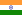 614Россия, США, Грузия1998Тандер-Бей Канада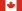 412Россия, США, Канада1999Владикавказ Россия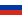 616Россия, США, Канада2000Рованиеми Финляндия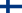 511Россия, США, Грузия2001Гдыня Польша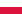 516Россия, США, Узбекистан2002Спрингфилд США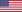 314Россия, США, Канада2003Оттава Канада315Россия, США, Канада2004Дурбан ЮАР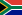 616Россия, Украина, Бразилия2005Токио Япония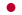 622Россия, Бразилия, США2006Манчестер Великобритания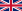 712Россия, Турция, Бразилия2007Велико-ТырновоБолгария817Россия, США, Болгария2008Келоуна Канада615Россия, США, Канада2009Розолина Италия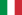 822Россия, Украина, Турция2010Лас-Вегас США617Россия, США, Канада2011Алматы Казахстан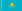 1130Россия, Узбекистан, Казахстан2012Сан-Висенти Бразилия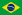 1050Россия, Бразилия, Турция2013Гдыня Польша1034Россия, Украина, ТурцияКлассификационная группаХарактеристика классаОсновной критерий для получения классаARM1 Спортсмены с ПОДА, которые соревнуются сидя в коляскахОтсутствие опоры на обе ноги, например, как у спортсменов со спинномозговой травмой на уровне грудного отдела позвоночника и выше, спортсменов с полиомиелитом, спортсменов с высокой ампутацией обоих бёдер или с соответствующим недоразвитием конечностейARM2Спортсмены с ПОДА, которые борются стояПри ампутации нижней конечности – минимальным критерием годности в класс является ампутация на уровне голеностопного суставаARM3Спортсмены с нарушением зрения, соревнуются с повязками на глазахРазные степени потери и нарушения зренияARM4Глухие спортсменыГлухотаФункциональная категорияНарушениеМедицинский профильДлина конечностейПолное или частичное отсутствие костей конечностей, укорочение конечностейАмпутации конечностей, врожденное недоразвитие или аномалия развития конечностей, врожденное или травматическое укорочение конечностейМышечная силаСнижение силы отдельных мышц или мышечных групп конечностей или тела: слабость, парез или паралич мышц, моноплегия, гемиплегия, параплегия, квадриплегияТравма спинного мозга, Полиомиелит, Мышечная дистрофия, Spina bifida, Синдром Гийена-БарреОбъем движений в суставахВыраженное ограничение объема движений в суставахАртрогрипоз нижних конечностей, анкилоз суставовМышечный тонусПовышенный тонус мышц, спастикаДЦП, травма головного мозга, инсульт, рассеянный склерозКонтроль произвольных движений, непроизвольные сокращения мышцНарушение координации, отсутствие контроля произвольных движенийАтаксия, атетоз, хореяПоражение ОДАКритерииАмпутация/недоразвитие, укорочение конечностиОдносторонняя ампутация нижней конечности, как минимум, на уровне голеностопного сустава или сопоставимое недоразвитие нижней конечности. Односторонняя ампутация верхней конечности, как минимум, на уровне трех пястно-фаланговых суставов или сопоставимое недоразвитие верхней конечности.При укорочении – разница в длине конечностей минимум 7 см.Нарушение мышечной силыСнижение силы мышц до 20 баллов в одной или обеих нижних конечностях по пятибалльной шкале (в норме одна нижняя конечность составляет 40 баллов), до 80 баллов в одной или обеих верхних конечностях (в норме одна верхняя конечность составляет 120 баллов).Ограничение движений в суставахАнкилоз коленного сустава. Анкилоз трех пястно-фаланговых суставов.Анкилоз одного голеностопного сустава – не считается минимальным поражением. Повышенный тонус мышц, атаксия, атетозЕсли повышенный тонус мышц, атаксия, атетоз определяются лишь при детальном неврологическом исследовании, и нет очевидного нарушения функции, то спортсмен признается не годным для участия в соревнованиях по армрестлингу среди лиц с ПОДА. При проведении координационных тестов ≤3 баллам (в норме 5 баллов).